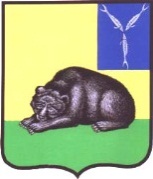 УПРАВЛЕНИЕ ОБРАЗОВАНИЯ АДМИНИСТРАЦИИВОЛЬСКОГО  МУНИЦИПАЛЬНОГО  РАЙОНА
 САРАТОВСКОЙ ОБЛАСТИ  412900,  Саратовская  область,
   г.Вольск, ул.Революционная, 46 А
                   Тел.:(845-93) 7-05-76
Факс:(845-93) 7-05-76e-mail: uovmr@mail.ru                                      №      на №                         от                                                                                  Согласовано:заместитель главы администрациипо социальным вопросамН.Н.ЩироваВыступление начальника управления образования  О.А.Порецковой на ПДС 20 марта   2017 года«О   ходе подготовки к проведению  государственной итоговой аттестации    в 2017 году»Уважаемые участники совещания!     Деятельность управления образования и общеобразовательных учреждений по подготовке к государственной  итоговой аттестации  по образовательным программам основного общего и среднего общего образования в 2016-2017  учебном году  осуществляется в соответствии с  Федеральным   Законом РФ № 273 от 29.12.2012 года « Об образовании в Российской Федерации», Порядком проведения  государственной итоговой аттестации по образовательным программам основного общего и среднего общего образования, утвержденным  приказами  министерства образования  и науки РФ №1394 от 25.12.2013 года и № 1400  от 26.12.2013 года с внесенными изменениями и дополнениями к ним.                                                                                                                                                                                                                                                                                                                                                                                                                                                                                                                                                                            Кроме этого  приказом Министерства образования и науки РФ  №  2  от 9 января 2017 года  утверждено единое расписание и  продолжительность проведения основного государственного экзамена. , приказом Министерства образования и науки РФ  №5    от 9  января  2017 года        утверждено единое расписание  и продолжительность  проведения   единого государственного экзамена .( СЛАЙД 1-2)          В настоящее время  на уровне управления образования  и общеобразовательных учреждений района проведены все организационные мероприятия, позволяющие обучающимся, осваивающим  основное общее и   среднее общее образование достаточно спокойно войти в режим государственной  итоговой аттестации 2017 года. Для этих целей на уровне управления образования проведены следующие мероприятия:2 декабря 2015 года и 3 февраля 2016 года  проведено итоговое сочинение ( изложение) , в написании которого приняли участие 350 обучающихся 11(12) классов. 349 обучающихся  получили « зачет» и будут допущены до государственной итоговой аттестации   и 1 обучающаяся 11 класса МОУ СОШ №19 повторно будет участвовать в написании итогового сочинения(изложения) 3 мая 2017 года.Эффективно проведена  разъяснительная работа с родителями: проведены 2 общих муниципальных    родительских  собрания  для родителей обучающихся, осваивающих  программы среднего   общего образования в октябре и по отдельному графику в каждой средней школе  в течение января с приглашением всех родителей.   1родительсакое собрание - для родителей обучающихся, осваивающих программы основного общего образования  .Кроме этого родители обучающихся и 9 и 11 классов приняли участие в 3-х региональных родительских собраниях, проводимых министерством образования Саратовской области  в режиме онлайн.Работает телефон «горячей линии».Вся информация о порядке подготовки и проведения государственной итоговой аттестации  размещена на сайтах управления образования и общеобразовательных учреждений.На сайте федерального института педагогических измерений , как и в предыдущие  годы размещен открытый банк заданий по всем предметам, как для обучающихся 9, так и 11(12) классов, из которых будут формироваться  задания на экзамен. И все обучающиеся в свободном доступе могут выполнять  любые из предложенных заданий. Подготовлена вся необходимая нормативная документация в рамках компетенции управления образования по подготовке к проведению государственной итоговой аттестации на территории района. Как и в предыдущие годы  подготовку к государственной итоговой аттестации образовательные учреждения осуществляют  через систему сетевого взаимодействия школ, работу с системе СТАТГРАД(дистанционное выполнение диагностических работ), проверочные работы , проводимые по текстам администрации школ.   Работа в системе СТАТГРАД  построена таким образом, что  она позволяет в независимой форме проверить знания обучающихся не только по отдельной теме, но и в целом за курс. Здесь обучающиеся учатся работать с тестами . В текущем учебном году   с целью изучения уровня готовности   обучающихся 9-х и 11-х  классов к государственной итоговой аттестации министерством образования инициировано проведение региональных проверочных работ по математике. В 9-х классах в три этапа(октябрь, декабрь, март), в 11-м классе в один этап (декабрь). Причем, в рамках проведения региональных проверочных работ отрабатывалась схема доставки обучающихся к пунктам проведения экзаменов.     (СЛАЙД 3)Для проведения государственной итоговой аттестации  по образовательным программам основного  общего образования  ( для 9-х классов) будут открыты 4 пункта проведения экзамена ( на базе МОУ Лицей г. Вольска, МОУ Гимназия, МОУ СОШ №3 и ИК №5 УФСИН по Саратовской области) и 2 пункта для детей с ограниченными возможностями здоровья  на дому.    Всего в базу для  участия в   обязательном государственном  экзамене(ОГЭ)     занесено 795 обучающихся 9-х классов, в том числе: 779- обучающиеся  текущего года и 16 человек –девятиклассники, которые не прошли государственную итоговую аттестацию в 2016 году. Кроме этого , среди обучающихся  текущего года – 5  являются детьми –инвалидами( 1- слабовидящий,1- ДЦП, 1-психические расстройства, 1-сахарный диабет, 1-эпилепсия) и по решению психолого-медико-педагогической комиссии, для них будут созданы специальные условия. Двое будут сдавать экзамены на дому , трое- в пунктах проведения экзаменов.  В настоящее время  завершено формирование базы данных и сформирован выбор предметов ,  который представлен в таблице(СЛАЙД 4)    Анализ выбора предметов   в 9-х классах  :	 Обществознание -410(51,5%)  в 2016 г. 472(60,9%)         География- 324(40,7%)            в 2016 г-    253(32,7%)            История – 40(5 %)                     в 2016 г.-   36(4,7%)                  Биология- 347(43,6%)              в 2016 г.- 305(39,4%)              Химия-   160(20,1%)                 в 2016 г.- 167(21,6%)                 Физика  -114(14,3%)                 в 2016 г.- 153(19,8%)                 ИКТ-   139 (17,2%)                    в 2016 г.- -   80 (10,4%)                      английский язык -   18(2,3%)  в 2016 г.- 17(2,2%)   Литература -    1(0,1%)             в 2016 г.- 16(2,1%)                      ( СЛАЙД 5)В едином государственном экзамене в 2017 году на территории района будут участвовать 359  обучающихся 11(12) классов, в том числе  350 –выпускники текущего года, 6- выпускники  образовательных организаций профессионального образования,3- выпускники прошлого года, не прошедшие государственную итоговую аттестацию. Кроме этого 22 обучающихся ИК №5 УФСИН по Саратовской области   будут  проходить государственную итоговую аттестацию в форме государственного выпускного  экзамена .     Для сдачи ЕГЭ на территории района будут функционировать 3  пункта проведения экзамена : на базе МОУ Гимназия, МОУ СОШ №3 и ИК №5 УФСИН по Саратовской области.        По состоянию на 1 февраля 2017 года выбор обучающимися  предметов для сдачи ЕГЭ  в сравнении с прошлым годом представлен  следующими цифрами:  (СЛАЙД 6)Обществознание – 278 (  77% ) (  в 2016 г.  -– 272 (  70% )  География- 16(4,5%)                 ( в 2016 г- 21(5,4%)               История- 70 (19%)                     ( в 2016 г. - 86 (22%)                 Биология-  80(22,3%)                ( в 2016 г-  82(21%)               Химия-  69(17,7%)                    ( в 2016 г.- 87 (20%)              Физика –   95(22,3%)                ( в 2016 г.- 104(26,7%)            ИКТ-    14(3,9%)                       ( в 2016 г.- 11(2,8%)                    английский язык  - 28(7,8%)   ( в 2016 г -34(8,7%)  Литература –   19(5,3%)           ( в 2016 г -6(1,5%)                   В настоящее время  полностью решен вопрос  с формированием состава организаторов, технических специалистов   для проведения  государственной итоговой аттестации  по образовательным программам основного общего образования и среднего общего образования. Всего в базу  внесено     300 человек организаторов .      Разработана  и утверждена приказом по управлению образования схема доставки  выпускников к пунктам проведения экзаменов. Для этих целей имеется необходимое количество транспортных средств: 13 школьных автобусов, 1 УАЗ, 2 ГАЗЕЛи, находящиеся на балансе школ . Перед руководителями школ и управлением образования стоит задача  принять максимум усилий для того, чтобы вся техника была готова к перевозкам детей во время государственной итоговой аттестации.     Кроме этого пункты проведения ЕГЭ ( Гимназия и лицей ) готовы к  новым технологиям проведения ЕГЭ. В настоящее время районом приобретено следующее оборудование : по 2 станции сканирования работ  на каждый пункт проведения экзаменов, по 20 комплектов  рабочих мест( компьютер и принтер) для печати контрольно-измерительных материалов в аудиториях. Все участники, задействованные в  использовании новых технологий проведения ЕГЭ, проходят обучение.  Так, 10 марта 2017 года на базе МОУ Гимназия прошло обучение  технических специалистов , а 14 марта – в рамках федеральной апробации технологии печати контрольно-измерительных материалов в аудиториях прошла апробация на базе МОУ Гимназия г. Вольска.        Сегодня ни для кого не является секретом, что   в целях ужесточения требований к условиям проведения  государственной итоговой аттестации,   в соответствии с порядком проведения , в пунктах проведения экзаменов должны быть выполнены следующие мероприятия: на входе в пункт   дети должны пройти через металлодетектор   с тем, чтобы     они не смогли пронести   сотовый	 телефон или иные средства связи.  Все пункты оснащены камерами видеонаблюдения, причем в МОУ СОШ №3 и МОУ Гимназия  видеонаблюдение в день экзамена будет вестись в режиме онлайн, а  в день проведения экзаменов в 9-х классах в   видеонаблюдение в режиме оффлайн.       Остаются без изменения и требования к выполнению  Порядка проведения экзаменов  участниками( и обучающимися и организаторами).  За нарушение п. 45 порядка проведения ЕГЭ   участники ЕГЭ удаляются с экзамена .   Причем , обучающийся, удаленный с экзамена, допускаться до повторной сдачи в текущем году не будет.       В текущем учебном году  минимальное количество баллов по сравнению с прошлым годом не изменилось.( СЛАЙД 7 )         Вступивший в силу ФЗ №273 « Закон об образовании в Российской Федерации» заставил нас по многим  позициям пересмотреть систему  работы. Так, начиная с 2014 года руководители сами приобретают аттестаты обучающимся. Сегодня все они сделали заявку в Гознак. Изменился подход награждения медалями.  Медаль государственного образца вручается как приложение к аттестату о  среднем общем образовании с отличием на основании итоговых отметок за курс средней школы.  Всего по предварительным данным на получение аттестата с отличием претендует 36     11-тиклассников.           Аттестационная пора у нас начнется   с 26 мая (первый экзамен у обучающихся 9-х классов )  и закончится 30  июня. В этот период необходимо взаимодействие и взаимопонимание  всех ведомств, имеющих отношение к экзаменам.      Выпускные вечера планируем провести в следующие сроки: в 9-х классах  по плану школ до 1 июля, в 11-х классах в единый день на базе школ 28 июня.   Начальник управления образования                                   О.А.ПорецковаИсп. Горбулина В.В.Тел.7-05-68